ΤΑΞΙΔΕΥΟΝΤΑΣ ΣΤΙΣ ΓΕΙΤΟΝΙΕΣ ΤΗΣ ΕΛΛΑΔΑΣ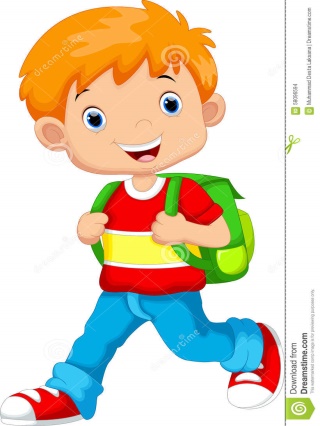 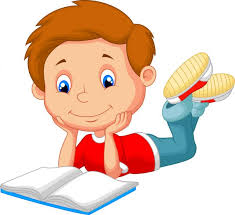 Μπορείς τώρα να συμπληρώσεις τις ονομασίες των γεωγραφικών διαμερισμάτων;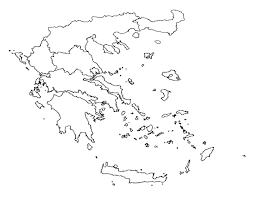 	2	1	3	4	5	8	7	69ΘράκηΜκεδονίαΉπειροςΘεσσαλίαΣτερεά ΕλλάδαΠελοπόννησοςΝησιά Ιονίου πελάγους     9.  Νησιά Αιγαίου πελάγους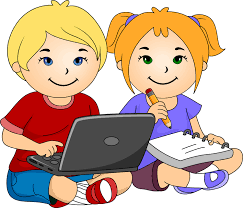 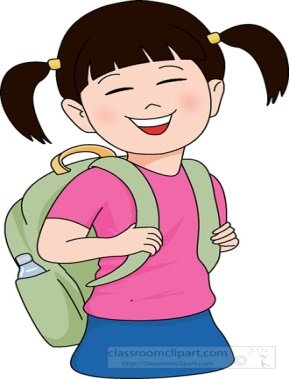 Αφού μελέτησες καλά μπορείς να εξασκηθείς κι εδώ.Μπορείς τώρα να συμπληρώσεις τους νομούς και τις πρωτεύουσές τους στον παρακάτω χάρτη.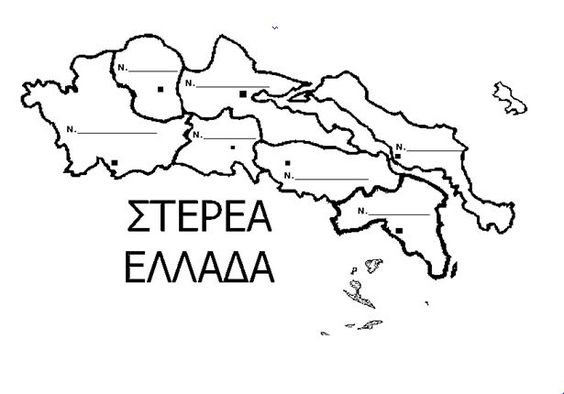 	Ευρυτανίας	Καρπενήσι	 Φθιώτιδας	        Λαμία           ΑιτωλοακαρνανίαςΦωκίδας	Εύβοιας	Μεσολόγγι	Άμφισσα		Χαλκίδα	Βοιωτίας	Λιβαδιά	Αττικής	ΑθήναΜπορείς να βρεις τις πρωτεύουσες των νομών  και στο κρυπτόλεξο παρακάτω;	ΑΠΑΝΤΗΣΕΙΣ ΤΕΤΡΑΔΙΟ ΕΡΓΑΣΙΩΝΆσκηση 1 : α - Λ,          β - Σ,        γ - Λ ,        δ - Σ ,        ε - Λ Άσκηση 2 : (ενδεικτική απάντηση): Ο βασικός λόγος είναι ότι η Αττική έχει τους περισσότερους κατοίκους, άρα αντιμετωπίζει και τα μεγαλύτερα προβλήματα. Επίσης είναι η πρωτεύουσα της Ελλάδας και σε αυτή βρίσκονται οι κεντρικές υπηρεσίες του δημοσίου, τα μεγαλύτερα πανεπιστήμια, νοσοκομεία κ.ά. ΤΑΘΗΝΑΘΚΤΜΗΥΥΜΒΝΜΚΙΦΕΧΛΖΕΦΡΤΧΑΛΚΙΔΑΥΛΙΒΑΔΙΑΙΟΠΜΑΣΣΚΑΡΠΕΝΗΣΙΔΦΣΓΗΞΚΛΖΧΨΑΒΝΑΜΕΡΤΥΘΙΟΠΑΣΜΕΣΟΛΟΓΓΙΔΦΓΗΞΗΛΜΝΒΩΦΓΤΡΥΨΔΣΗΞΕΡΤΘΙ